IFIS - Institut Francilien d'Ingénierie des Services - 20 ans22 Julyhttps://www.facebook.com/ifisUnivEiffel/posts/1907228946135047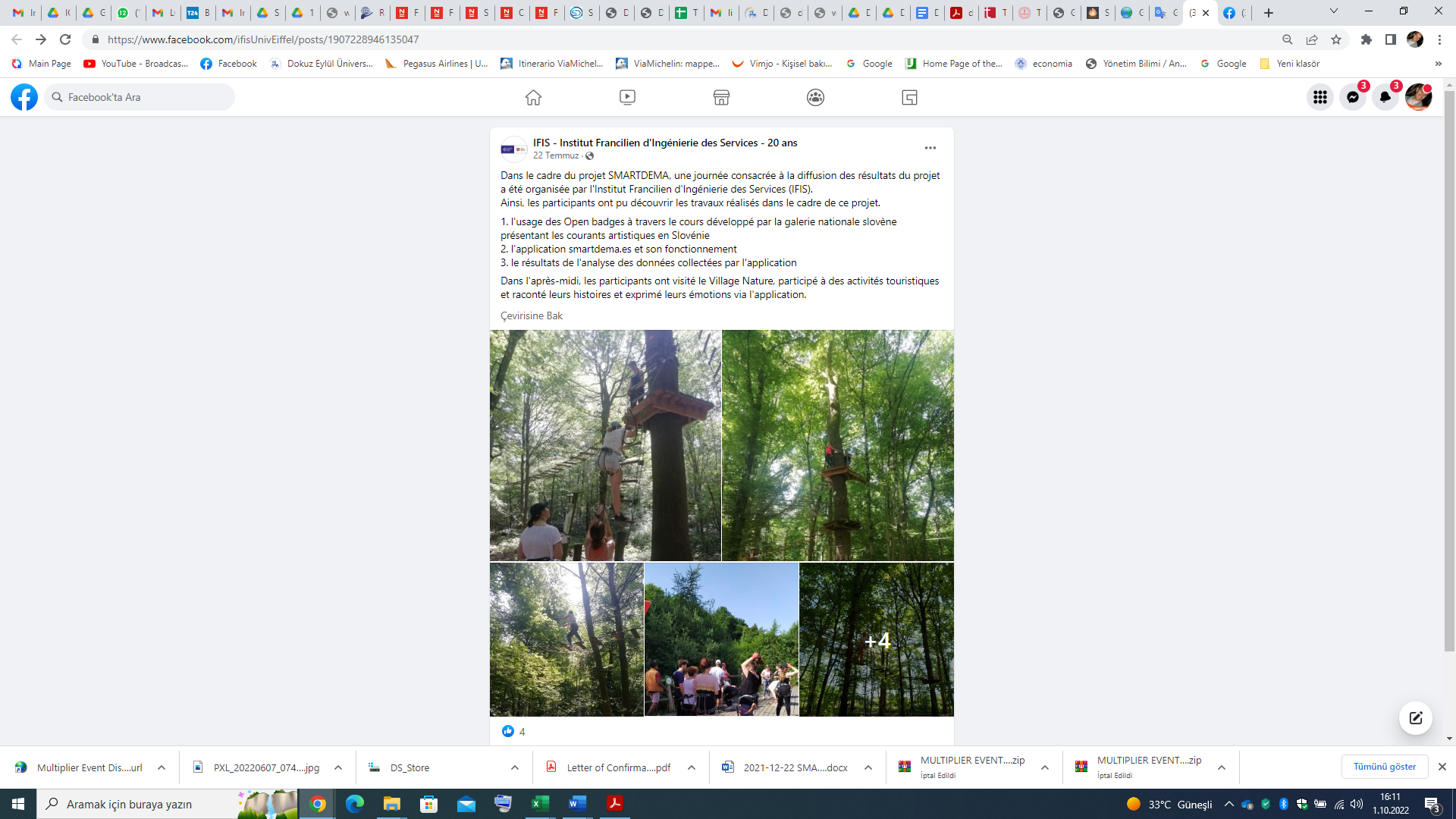 IFIS - Institut Francilien d'Ingénierie des Services - 20 ans22 Temmuz  · Dans le cadre du projet SMARTDEMA, une journée consacrée à la diffusion des résultats du projet a été organisée par l'Institut Francilien d'Ingénierie des Services (IFIS).Ainsi, les participants ont pu découvrir les travaux réalisés dans le cadre de ce projet.1. l'usage des Open badges à travers le cours développé par la galerie nationale slovène présentant les courants artistiques en Slovénie2. l'application smartdema.es et son fonctionnement3. le résultats de l'analyse des données collectées par l'applicationDans l'après-midi, les participants ont visité le Village Nature, participé à des activités touristiques et raconté leurs histoires et exprimé leurs émotions via l'application.English TranslationAs part of the SMARTDEMA project, a day dedicated to the dissemination of the project's results was organized by the Institut Francilien d'Ingénierie des Services (IFIS).Thus, the participants were able to discover the work carried out within the framework of this project.1. the use of Open badges through the course developed by the Slovenian national gallery presenting the artistic currents in Slovenia2. the smartdema.es app and how it works3. the results of the analysis of the data collected by the applicationIn the afternoon, the participants visited the Village Nature, participated in tourist activities and told their stories and expressed their emotions through the application.